Отчёт о проведении праздника  8 Марта.    06.03.2020 в нашем саду прошел утренник, посвященный Международному женскому дню.Долгожданная весна.Этот праздник принесла.Праздник наших милых дам,Счастья, дорогие, вам!Все цветы со всей Земли.Заслужили только вы.Столько нежности, тепла.Вы приносите всегда.Будьте ярки и красивы,Обаятельны, любимы.Пусть блестит ваших глазах.Лишь счастливая слеза.Международный Женский день – 8 марта стал один из самых любимых праздников в мире. И традицией осталось встречать каждую новую весну замечательным женским праздником. Этот день согрет лучами солнца, женскими улыбками, украшен россыпью цветов. И для нас - это самый любимый праздник в нашем детском саду. В нашем детском саду №20 п. Степной 7 марта прошёл утренник посвящённый Международному женскому дню, очень было интересно и весело. Дети с мамами пришли на утренник нарядные, весёлые, в предвкушении праздника. И их надежды оправдались.На праздник к детям пришли гости – Рыжик и Веснушка, с ними ребята развлекались и смотрели фокусы. Дети своими стихами, танцами, песнями подарили мамам и бабушкам много добрых слов, нежности и внимания. В завершении праздника дети подарили свои подарки. Посмотрев выступления своих детей, многие мамы были растроганы до слёз. А в некоторых играх взрослые участвовали наравне с детьми. Родители были очень довольны и гордились успехами своих детей. 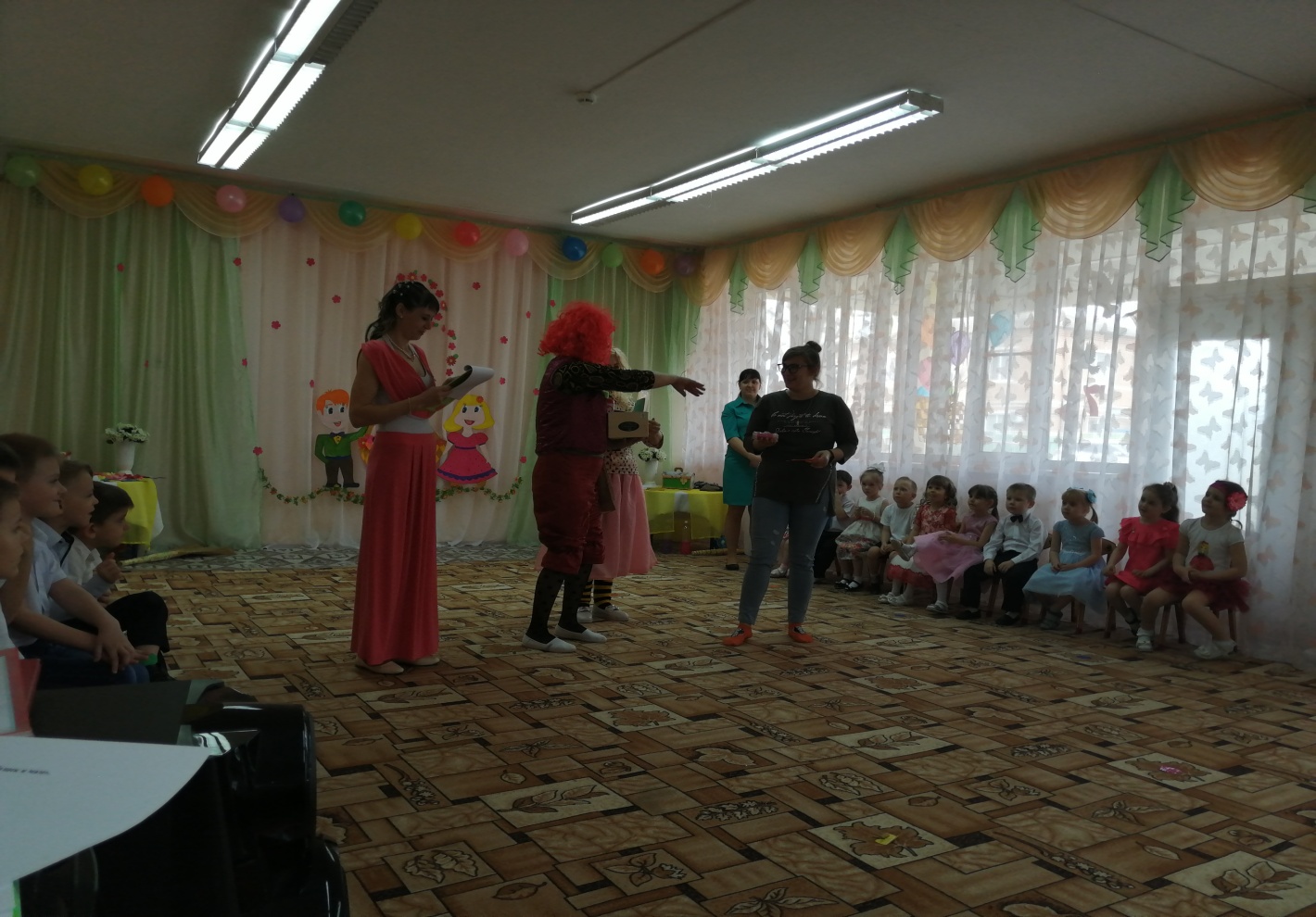 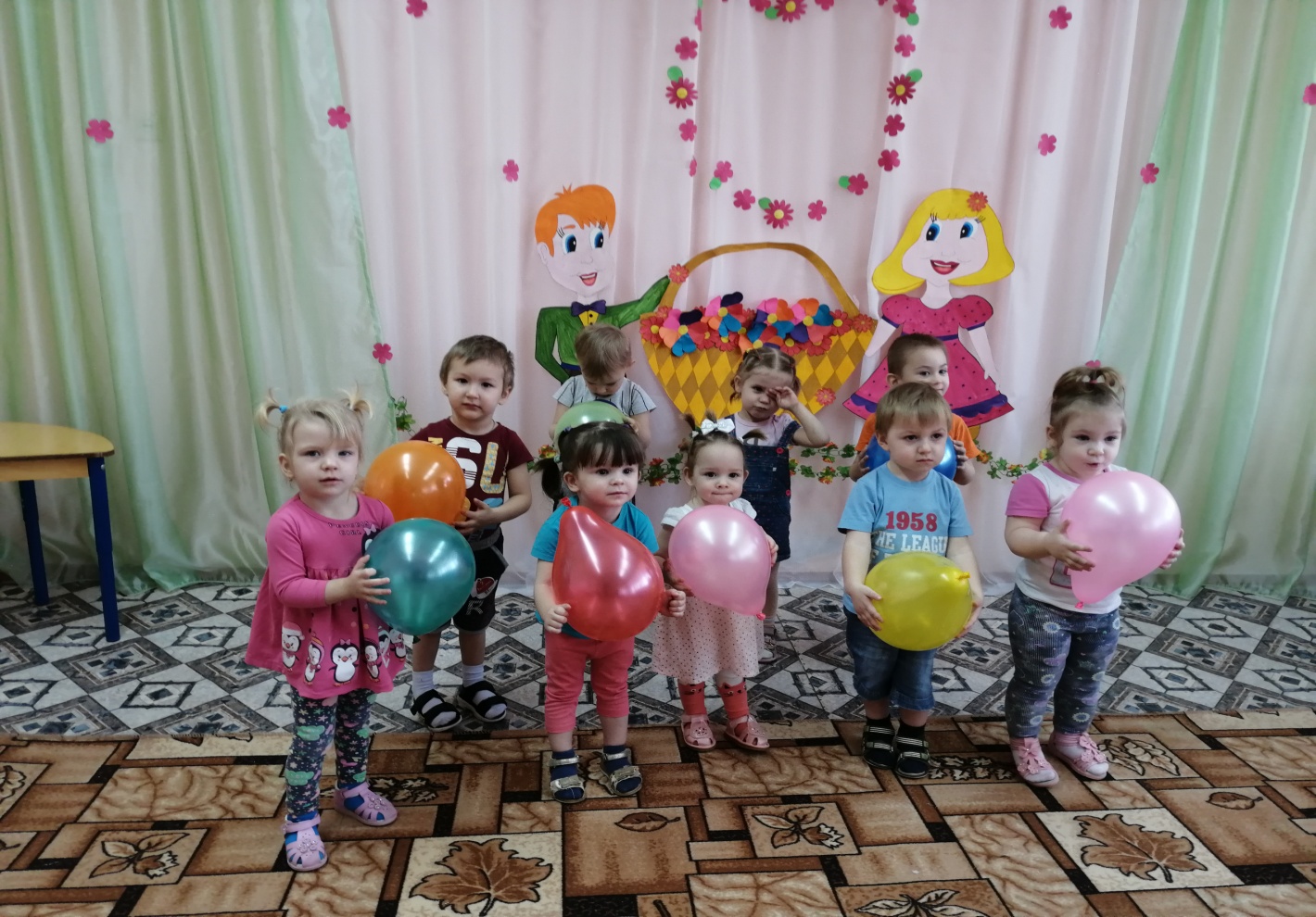 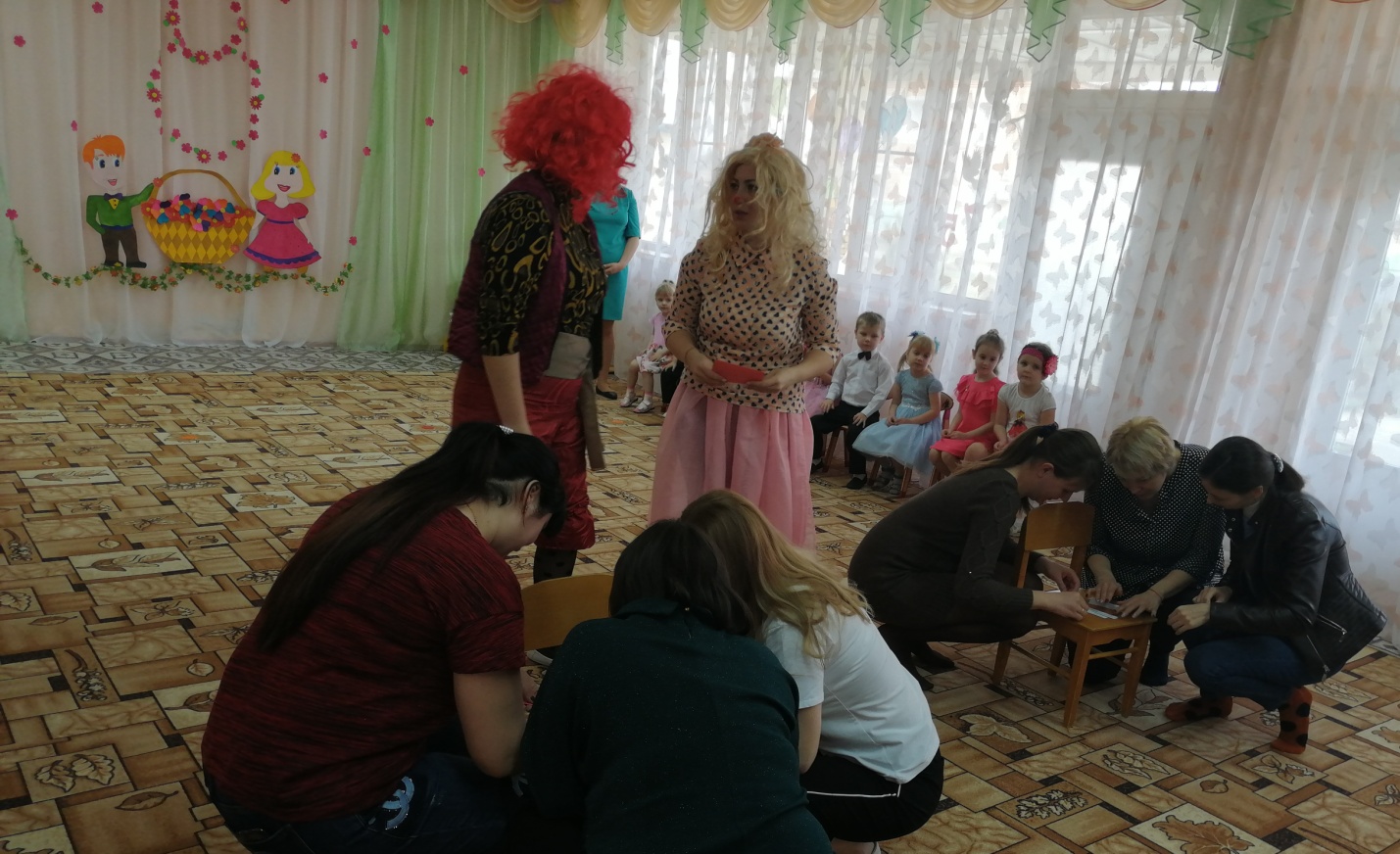 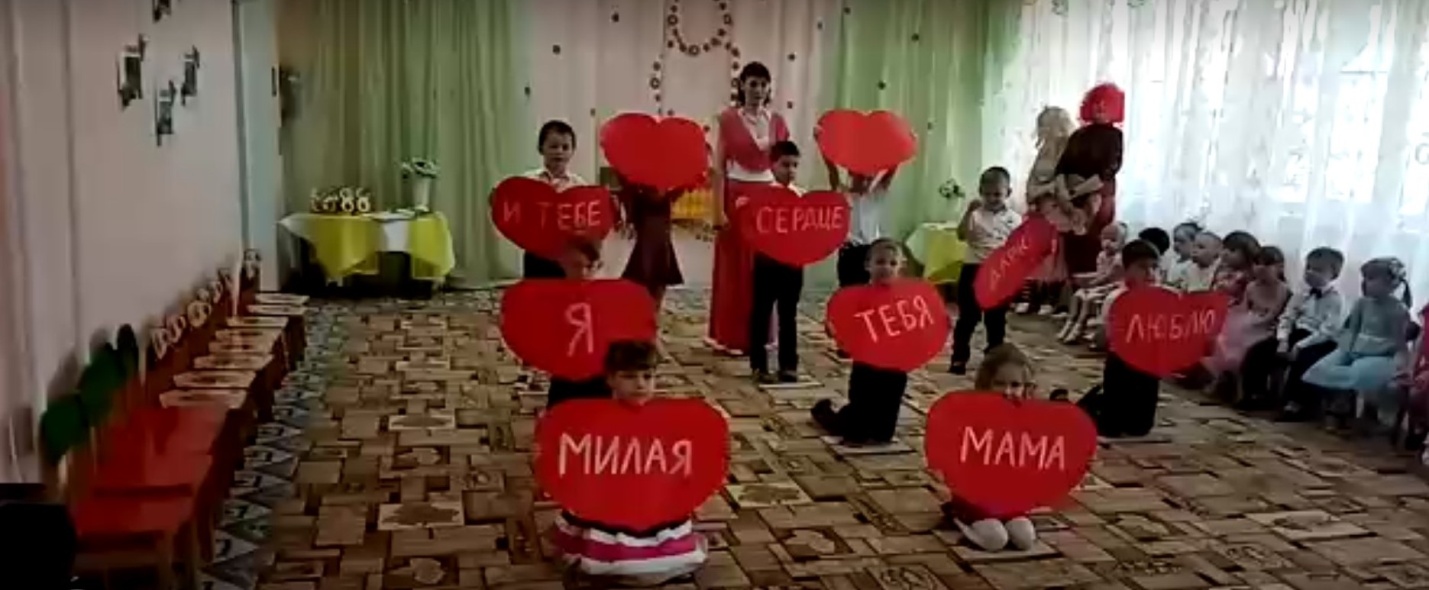 